和合期货沪铜周报（20190311--20190315）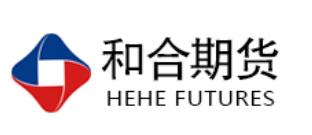 翟璐
          从业资格证号：F3020441
          投询资格证号：Z0011873 电话：0351-7342558邮箱：zhailu@hhqh.com.cn沪铜期货合约成交情况1，沪铜主力本周震荡3月11日--3月15日，沪铜指数总成交量203.6万手，较上周33.1万手，总持仓量66.7万手，较上周减仓1万手，沪铜主力本周震荡，主力合约收盘价49320，比上周收盘价上涨0.57%。2，铜现货市场价格3月15日1#铜重要市场现货价格：长江现货均价49590，较昨日下跌340；广东现货均价49400，较昨日下跌470；武汉现货均价0，较昨日0；重庆现货均价49600，较昨日下跌350；北京现货均价49550，较昨日下跌350；影响因素分析宏观方面国家统计局周四发布数据显示，2019年1-2月份，规模以上工业增加值同比实际增长5.3%，为2002年2月以来新低。从环比看，2月份，规模以上工业增加值比上月增长0.43%。今年前两个月房屋销售同比增长4.5%，远低于去年同期14.7%的增幅。中国1至2月工业增加值增速不及预期，汽车增速继续负增长，社会消费品零售总额同比增速回落，固定资产投资提速，房企土地购置面积创近十年来最大跌幅，统计局称工业增速下滑因整个春节的影响都集中反映在2月。美国劳工部上周五公布的数据显示，美国2月非农就业人数增加2万人，创下17个月以来最低增幅，市场预期增加18.0万人，前值增加30.4万人；美国2月份失业率为3.8%，预期为3.9%，前值为4.0%。美国劳工部还将1月非农就业人数修正为增加31.1万人。据CME“美联储观察”：美联储今年3月维持利率在2.25%-2.5%区间的概率为96.1%，降息概率为3.9%；今年6月维持利率在该区间的概率为92.9%，降息的概率为6.9%。此前美国一季度部分经济指标出现走弱迹象，上周公布的四季度GDP增速好于预期后风险偏好出现回升，但预计一季度经济增速将有较大降幅。3月12日，中共中央政治局委员、国务院副总理、中美全面经济对话中方牵头人刘鹤应约与美国贸易代表莱特希泽、财政部长姆努钦通话，双方就文本关键问题进行具体磋商，并确定了下一步工作安排。3月14日中美全面经济对话中方牵头人刘鹤应约与美国贸易代表莱特希泽、财政部长姆努钦进行第三次通话，双方在文本上进一步取得实质性进展，市场对中美贸易谈判有较好预期。供给面今年非洲铜矿供应不确定性增加，干扰率抬升是大概率事件，刚果和赞比亚的铜矿供应面临矿产税上升的困扰，刚果规定铜的使用费从2%提高到3.5%，赞比亚对矿企的特许权使用费比例将提高1.5个百分点至5.5%到7.5%，而且铜价超过7500美元和9000美元，特许权使用费率将分别上升至8.5%和10%。此外，赞比亚对铜精矿征收5%的新进口税已经阻碍了从刚果到赞比亚的原材料流动。第一量子裁员以应对赞比亚的税收，Vedanta宣布将削减其Nchanga冶炼厂的生产，ERG暂停其Boss矿，嘉能可表示将减少Mutanda的产量。废铜方面，2019年1月中国进口废铜17.69万实物吨，同比减少11.51%，同比大幅回升18.03%。2019年虽然全面禁止“废七类”进口，但1月废铜金属量大幅回升，主要是因为“废六类”占比进一步提高之后，含铜品位大幅提升，从去年同期的58.97%上升至78.66%。但从2019年7月1日起，“废六类”将转为限制类，因此下半年“废六类”的进口量预计出现大幅回落，而且国内回收依然受环保、资金等诸多因素制约，因此国内废铜供应总体仍将是偏紧的格局。需求端    2019全年国家电网的计划投资额为5126亿元，较2018全年完成额4889.4亿元增加4.84%，今年财政政策有所宽松，因此电力、基建投资值得期待，预计对于线缆耗铜有拉动作用。3月重点空调企业排产计划较去年同比增长6.4%，旺季空调对铜管的需求较为乐观。2月中国汽车产销同比分别下降17.4%和13.8%，增速大幅下滑，但新能源汽车产销同比分别增长50.9%和53.6%。新能源汽车耗铜量是传统汽车的3—4倍，因此新能源汽车的高速增长一定程度抵消了传统汽车下滑对铜需求的拖累。而且考虑到发改委对于汽车未来消费的支持力度，汽车用铜消费不宜过度悲观。国内包括财政、货币、产业政策在内的逆周期政策也更为积极，市场普遍预期今年三季度初可能是国内经济边际企稳时点，从基本面来看，产量方面，1月国内铜材产量环比回落8.43%，但同比增加5.2%，由于新能源需求量较大，带动铜的需求量增加，促进了铜项目的增加。后市行情研判从供应端来看，中国废铜进口持续收紧，需要铜精矿填补缺口，下游需求逐步抬升，宏观面和基本面目前利多期铜。盘面整体看伦铜已突破去年底部区域，近期期铜开始震荡回调，伦铜下探20线得到支撑后，周二冲高回落显示突破6500动能不足，目前在6400附近震荡，内盘看沪铜还在底部区域的上部，走势也弱于外盘，主要受工业品整体下行压力拖累有所走弱，但沪铜下跌空间有限，目前看整体商品指数较弱，还是观望为主。交易策略建议建议下周暂时观望，待机。风险揭示：您应当客观评估自身财务状况、交易经验，确定自身的风险偏好、风险承受能力和服务需求，自行决定是否采纳期货公司提供的报告中所给出的建议。您应当充分了解期货市场变化的不确定性和投资风险，任何有关期货行情的预测都可能与实际情况有差异，若您据此入市操作，您需要自行承担由此带来的风险和损失。 免责声明：本报告的信息均来源于公开资料，本公司对这些信息的准确性和完整性不作任何保证，文中的观点、结论和建议仅供参考，不代表作者对价格涨跌或市场走势的确定性判断，投资者据此做出的任何投资决策与本公司和作者无关。 本报告所载的资料、意见及推测仅反映本公司于发布日的判断，在不同时期，本公司可发出与本报告所载资料、意见及推测不一致的报告，投资者应当自行关注相应的更新或修改。 和合期货投询部 联系电话：0351-7342558 公司网址：http://www.hhqh.com.cn和合期货有限公司经营范围包括：商品期货经纪业务、金融期货经纪业务、期货投资咨询业务、公开募集证券投资基金销售业务。 